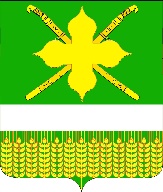 АДМИНИСТРАЦИЯ КИРПИЛЬСКОГО СЕЛЬСКОГО ПОСЕЛЕНИЯ УСТЬ-ЛАБИНСКОГО РАЙОНАП О С Т А Н О В Л Е Н И Еот 23.09.2017 г.                                                                      			№ 112ст. КирпильскаяО начале отопительного сезона 2017-2018 годов на территорииКирпильского сельского поселения Усть-Лабинского районаВ связи с понижением температуры наружного воздуха и необходимостью поддержания надлежащего температурного режима в жилых и общественных зданиях на территории Кирпильского сельского поселения Усть-Лабинского района постановляю:1. Установить начало отопительного периода в поселении при среднесуточной температуре наружного воздуха ниже +8 градусов С, а конец отопительного периода – при среднесуточной температуре наружного воздуха  выше +8 градусов С в течение 5 суток подряд. Отопительный период должен начинаться не позднее и заканчиваться не ранее дня, следующего за днем окончания 5-дневного периода, в течение которого соответственно среднесуточная температура наружного воздуха ниже +8 градусов Цельсия или среднесуточная температура наружного воздуха выше +8 градусов Цельсия.2. Рекомендовать АО «Предприятие  «Усть-Лабинскрайгаз» (Карамышев) организовать подачу газа на объекты теплоснабжения.3. Специалисту 2 категории общего отдела администрации Кирпильского сельского поселения Усть-Лабинского района И.И.Гаркушовой опубликовать в СМИ настоящее постановление и разместить на официальном сайте администрации Кирпильского сельского поселения Усть-Лабинского района в сети «Интернет».4. Контроль за выполнением настоящего постановления возложить на главу Кирпильского сельского поселения Усть-Лабинского района С.А.Запорожского.5. Настоящее постановление вступает в силу со дня его опубликования и распространяется на правоотношения, возникшие с началом отопительного  периода, в соответствии с пунктом 1 настоящего постановления.Глава Кирпильского сельского поселенияУсть-Лабинского района                                                         С.А.Запорожский